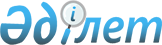 Об утверждении Правил применения поощрения государственных служащих Министерства цифрового развития, инноваций и аэрокосмической промышленности Республики КазахстанПриказ Министра цифрового развития, инноваций и аэрокосмической промышленности Республики Казахстан от 3 февраля 2020 года № 40/НҚ. Зарегистрирован в Министерстве юстиции Республики Казахстан 10 февраля 2020 года № 20002.
      В соответствии с пунктом 2 статьи 35 Закона Республики Казахстан от 23 ноября 2015 года "О государственной службе Республики Казахстан" ПРИКАЗЫВАЮ:
      1. Утвердить прилагаемые Правила применения поощрения государственных служащих Министерства цифрового развития, инноваций и аэрокосмической промышленности Республики Казахстан.
      2. Признать утратившим силу приказ Министра оборонной и аэрокосмической промышленности Республики Казахстан от 1 июня 2017 года № 100/НҚ "Об утверждении Правил применения поощрения государственных служащих Министерства оборонной и аэрокосмической промышленности Республики Казахстан" (зарегистрирован в Реестре государственной регистрации нормативных правовых актом № 15312, опубликован 13 июля 2017 года в Эталонном контрольном банке нормативных правовых актов Республики Казахстан).
      3. Департаменту управления человеческими ресурсами обеспечить:
      1) государственную регистрацию настоящего приказа в Министерстве юстиции Республики Казахстан;
      2) размещение настоящего приказа на интернет-ресурсе Министерства цифрового развития, инноваций и аэрокосмической промышленности Республики Казахстан;
      3) в течение десяти рабочих дней после государственной регистрации настоящего приказа в Министерстве юстиции Республики Казахстан представление в Юридический департамент Министерства цифрового развития, инноваций и аэрокосмической промышленности Республики Казахстан сведений об исполнении мероприятий, предусмотренных подпунктами 1) и 2) настоящего пункта.
      4. Контроль за исполнением настоящего приказа возложить на Руководителя аппарата Министерства цифрового развития, инноваций и аэрокосмической промышленности Республики Казахстан.
      Сноска. Пункт 4 – в редакции приказа Министра цифрового развития, инноваций и аэрокосмической промышленности РК от 31.03.2021 № 110/НҚ (вводится в действие по истечении десяти календарных дней после дня его первого официального опубликования).


      5. Настоящий приказ вводится в действие по истечении десяти календарных дней после дня его первого официального опубликования. Правила применения поощрения государственных служащих Министерства цифрового развития, инноваций и аэрокосмической промышленности Республики Казахстан Глава 1. Общие положения
      1. Настоящие Правила применения поощрений государственных служащих Министерства цифрового развития, инноваций и аэрокосмической промышленности Республики Казахстан (далее – Правила) разработаны в соответствии со статьей 35 Закона "О государственной службе Республики Казахстан" и определяют порядок применения поощрения государственных служащих Министерства цифрового развития, инноваций и аэрокосмической промышленности Республики Казахстан (далее – Министерство).
      2. Поощрения государственных служащих применяются за образцовое выполнение должностных обязанностей, безупречную государственную службу, выполнение заданий особой важности и сложности и другие достижения в работе, а также по результатам оценки их деятельности.
      3. К государственным служащим могут применяться следующие поощрения:
      1) единовременное денежное вознаграждение;
      2) объявление благодарности;
      3) награждение ценным подарком;
      4) награждение грамотой;
      5) присвоение почетного звания;
      6) иные формы поощрения, в том числе награждение ведомственными наградами.
      За одно и то же отличие государственному служащему может быть применена только одна из форм указанных поощрений и только один раз с указанием конкретных заслуг в акте государственного органа.
      Сноска. Пункт 3 - в редакции приказа Министра цифрового развития, инноваций и аэрокосмической промышленности РК от 31.05.2023 № 123/НҚ (вводится в действие по истечении десяти календарных дней после дня его первого официального опубликования).


      4. При Министерстве для обеспечения объективного подхода к награждению на постоянной основе создается Комиссия по поощрению государственных служащих Министерства цифрового развития, инноваций и аэрокосмической промышленности Республики Казахстан (далее – Комиссия). Глава 2. Поощрения единовременным денежным вознаграждением и ценным подарком Министерства
      5. Государственные служащие структурных подразделений Министерства могут поощряться по резолюции Министра, без рассмотрения Комиссии, выполнившие особо важные задания, поручения, за конкретные результаты работы, за качественное выполнение в сжатые сроки работ особой важности и сложности, а также в связи с юбилейными датами и уходом на заслуженный отдых в связи с достижением пенсионного возраста, при наличии экономии соответствующих бюджетных средств единовременным денежным вознаграждением и награждением ценным подарком.
      6. Представления о единовременном денежном вознаграждении и награждения ценным подарком государственных служащих Министерства и его ведомств инициируются руководителями структурных подразделений Министерства по согласованию с курирующим вице-министром, руководителем аппарата и финансовой службой за конкретные результаты работы, за качественное выполнение в сжатые сроки работ особой важности и сложности и вносятся на рассмотрение Комиссии.
      Сноска. Пункт 6 – в редакции приказа Министра цифрового развития, инноваций и аэрокосмической промышленности РК от 31.03.2021 № 110/НҚ (вводится в действие по истечении десяти календарных дней после дня его первого официального опубликования).


      7. Служба управления персоналом подготавливает приказ о единовременном денежном вознаграждении и награждении ценным подарком государственных служащих Министерства и вносит на подпись Министру. Глава 3. Применения поощрения Почетной грамотой Министерства, Благодарственным письмом Министра
      8. Государственные служащие Министерства в знак признания их особых трудовых заслуг, активную общественную деятельность, за безупречную государственную службу, на основании решения Министра поощряются:
      Почетной грамотой Министерства;
      Благодарственным письмом Министра.
      9. Представления о награждении государственных служащих Почетной грамотой Министерства и Благодарственным письмом Министра рассматриваются Комиссией по случаю празднования государственных, профессиональных и иных праздников, юбилейных дат и уходе работника на заслуженный отдых в связи с достижением пенсионного возраста.
      10. Основным критерием для награждения Почетной грамотой Министерства являются:
      безупречная государственная служба, соблюдение Этического кодекса государственных служащих;
      выполнение заданий особой важности и сложности;
      образцовое выполнение должностных обязанностей;
      компетентность, добросовестность и инициативность в работе;
      активное участие в общественной жизни страны.
      11. Основанием для награждения Благодарственным письмом Министра являются:
      многолетняя и плодотворная работа в Министерстве, ведомствах, подведомственных организациях;
      образцовое выполнение должностных обязанностей, безупречная государственная служба и другие достижения в работе;
      выполнение заданий особой важности и сложности, порученных руководством Министерства.
      12. Службой управления персоналом запрашиваются представления на награждение Почетной грамотой Министерства, Благодарственным письмом Министра, подписанные руководителями структурных подразделений Министерства и согласованные с курирующим вице-министром, руководителем аппарата.
      В представлении излагаются данные, характеризующие личность награждаемого, общий трудовой стаж работы, стаж государственной службы, в том числе стаж работы в данном трудовом коллективе, его конкретные заслуги, основные результаты и достижения в работе, кратко излагаются достигнутые успехи.  
      Сноска. Пункт 12 – в редакции приказа Министра цифрового развития, инноваций и аэрокосмической промышленности РК от 31.03.2021 № 110/НҚ (вводится в действие по истечении десяти календарных дней после дня его первого официального опубликования).


      13. Служба управления персоналом подготавливает необходимые документы и выносит вопрос о награждении государственных служащих Почетной грамотой Министерства и Благодарственным письмом Министра на рассмотрение Комиссии.
      14. По результатам решения Комиссии Служба управления персоналом подготавливает приказ о поощрении государственных служащих Министерства, который подписывается Министром. Глава 4. Применения поощрения ведомственной наградой Министерства
      15. Представления о награждении ведомственными наградами рассматриваются по случаю празднования государственных, профессиональных, иных праздников, юбилейных дат и по достижении выслуги лет.
      16. Государственные служащие Министерства, в целях поощрения и стимулирования труда за образцовое исполнение служебных обязанностей, творческую активность, безупречную службу, другие достижения в трудовой деятельности представляются к ведомственным наградам согласно Правил награждения ведомственными наградами (лишения ведомственных наград) некоторых государственных органов, входящих в структуру Правительства Республики Казахстан, утвержденных постановлением Правительства Республики Казахстан от 15 декабря 2011 года № 1539.
      17. Руководитель аппарата Министерства в течение 10 календарных дней с момента вынесения решения Комиссией издает приказ о награждении ведомственной наградой.
      Сноска. Пункт 17 – в редакции приказа Министра цифрового развития, инноваций и аэрокосмической промышленности РК от 31.03.2021 № 110/НҚ (вводится в действие по истечении десяти календарных дней после дня его первого официального опубликования).

                                      Наградной лист
      1. Фамилия, имя, отчество (при его наличии) ___________________________________
      2. Должность, место работы, службы __________________________________________
      __________________________________________________________________________
       (указать точное наименование подразделения, предприятия, учреждения, организации,
      __________________________________________________________________________
                         министерства, государственного комитета)
      3. Пол ____________________________________________________________________
      4. Год и место рождения ____________________________________________________
      5. Национальность _________________________________________________________
      6. Образование ____________________________________________________________
      7. Ученая степень, ученое звание (при его наличии) _____________________________
      8. Какими государственными наградами Республики Казахстан награжден(а) и датанаграждения (при его наличии):____________________________________________________
      9. Домашний адрес: ________________________________________________________
      10. Общий стаж работы _____________________________________________________
      11. Стаж работы в отрасли __________________________________________________
      12. Стаж работы в данном трудовом коллективе ________________________________
      13. Характеристика с указанием конкретных особых заслуг награждаемого: _________
      __________________________________________________________________________
      Кандидатура обсуждена и рекомендована ______________________________________
      __________________________________________________________________________
             (наименование структурного подразделения, учреждения, организации, дата
      __________________________________________________________________________
                               обсуждения, № протокола)
      Представляется к ___________________________________________________________
                                           (вид награды)
      Руководитель Министерства Цифрового развития,инноваций и аэрокосмической промышленности Республики Казахстан________________ _______________________________________________________________       (подпись)                         (Ф.И.О. при его наличии)
      М.О.
      "___" _______________ _______________ ж.
                   (дата заполнения)
      Примечание: фамилия, имя, отчество (при его наличии) награждаемого заполняются по удостоверению личности и обязательно указывается транскрипция на казахском и русском языках.
					© 2012. РГП на ПХВ «Институт законодательства и правовой информации Республики Казахстан» Министерства юстиции Республики Казахстан
				
      Министр цифрового развития,инноваций и аэрокосмической промышленностиРеспублики Казахстан 

А. Жумагалиев
Утверждены приказом
Министра цифрового
развития, инноваций и
аэрокосмической промышленности
Республики Казахстан
от 3 февраля 2020 года № 40/НҚПриложение
к Правилам применения
поощрения государственных
служащих Министерства
цифрового развития, инноваций
и аэрокосмической промышленности
Республики Казахстанформа